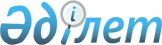 О внесении изменений и дополнения в решение Уалихановского районного маслихата от 8 января 2021 года № 6-66 с "Об утверждении бюджета Кишкенекольского сельского округа Уалихановского района Северо-Казахстанской области на 2021-2023 годы"Решение Уалихановского районного маслихата Северо-Казахстанской области от 22 июля 2021 года № 2-8 с
      Уалихановский районный маслихат РЕШИЛ:
      1. Внести в решение Уалихановского районного маслихата "Об утверждении бюджета Кишкенекольского сельского округа Уалихановского района на 2021-2023 годы" от 8 января 2021 года № 6-66 с (зарегистрировано в Реестре государственной регистрации нормативных правовых актов № 7035) следующие изменения и дополнение:
      пункт 1 изложить в новой редакции: 
      "1. Утвердить бюджет Кишкенекольского сельского округа Уалихановского района Северо-Казахстанской области на 2021-2023 годы согласно приложениям 1, 2 и 3 к настоящему решению соответственно, в том числе на 2021 год в следующих объемах:
      1) доходы – 527 096,1 тысяч тенге: 
      налоговые поступления – 44 413 тысяч тенге; 
      неналоговые поступления – 100 тысяч тенге; 
      поступления от продажи основного капитала – 0 тысяч тенге;
      поступления трансфертов – 482583,1 тысяч тенге;
      2) затраты – 536 072,4 тысяч тенге;
      3) чистое бюджетное кредитование – 0 тысяч тенге:
      бюджетные кредиты – 0 тысяч тенге;
      погашение бюджетных кредитов – 0 тысяч тенге;
      4) сальдо по операциям с финансовыми активами – 0 тысяч тенге:
      приобретение финансовых активов – 0 тысяч тенге;
      поступления от продажи финансовых активов государства – 0 тысяч тенге;
      5) дефицит (профицит) бюджета – - 8 976,3 тысяч тенге;
      6) финансирование дефицита (использование профицита) 
      бюджета – 8 976,3 тысяч тенге:
      поступление займов – 0 тысяч тенге; 
      погашение займов – 0 тысяч тенге;
      используемые остатки бюджетных средств – 8 976,3 тысяч тенге.";
      дополнить пунктом 6-1 следующего содержания:
      "6-1.Учесть в сельском бюджете на 2021 год целевой трансферт из Национального фонда Республики Казахстанна средний ремонт дорог в селе Кишкенеколь.";
      пункт 7 изложить в новой редакции: 
      "7.Учесть в сельском бюджете на 2021 год целевые трансферты из областного бюджета, в том числе:
      1) на текущий ремонт уличного освещения в селе Кишкенеколь;
      2) на благоустройство территории парка, прилегающего к районному Дому культуры в селе Кишкенеколь;
      3) на средний ремонт дорог в селе Кишкенеколь.";
      пункт 8 изложить в новой редакции:
      "8. Учесть в сельском бюджете на 2021 год целевые трансферты из районного бюджета, в том числе:
      1) на освещение улиц;
      2) на благоустройство;
      3) на подключение жилых домов к системе водоснабжения в селе Кишкенеколь;
      4) на обеспечение функционирования автомобильных дорог.";
      приложение 1 к указанному решению изложить в новой редакции согласно приложению к настоящему решению.
      2. Настоящее решение вводится в действие с 1 января 2021 года. Бюджет Кишкенекольского сельского округа Уалихановского района на 2021 год
					© 2012. РГП на ПХВ «Институт законодательства и правовой информации Республики Казахстан» Министерства юстиции Республики Казахстан
				
      Cекретарь Уалихановского районного маслихата 

М. Абдулов
Приложениек решению Уалихановскогорайонного маслихатаот 22 июля 2021 года№ 2-8 сПриложение 1к решению Уалихановскогорайонного маслихатаот 8 января 2021 года№ 6-66 с
Категория 
Категория 
Категория 
Наименование
Сумма, тысяч тенге
Класс 
Класс 
Наименование
Сумма, тысяч тенге
Подкласс
Наименование
Сумма, тысяч тенге
1
1
1
2
3
1) Доходы 
527096,1
1
Налоговые поступления
44 413
01
Подоходный налог
25 000
2
Индивидуальный подоходный налог
25 000
04
Налоги на собственность
19 413
1
Налоги на имущество
442
3
Земельный налог
1 871
4
Налог на транспортные средства
17 100
2
Неналоговые поступления
100
01
Доходы от государственной собственности
100
5
Доходы от аренды имущества, находящегося в государственной собственности
100
3
Поступления от продажи основного капитала
0
4
Поступления трансфертов
482583,1
02
Трансферты из вышестоящих органов государственного управления
482583,1
3
Трансферты из районного (города областного значения) бюджета
482583,1
Функциональная группа
Функциональная группа
Функциональная группа
Наименование
Сумма, тысяч тенге
Администратор бюджетных программ
Администратор бюджетных программ
Наименование
Сумма, тысяч тенге
Программа
Наименование
Сумма, тысяч тенге
1
1
1
2
3
2) Затраты
536 072,4
01
Государственные услуги общего характера
42 733
124
Аппарат акима города районного значения, села, поселка, сельского округа
42 733
001
Услуги по обеспечению деятельности акима города районного значения, села, поселка, сельского округа
42 733
07
Жилищно-коммунальное хозяйство
84 987,2
124
Аппарат акима города районного значения, села, поселка, сельского округа
84 987,2
008
Освещение улиц в населенных пунктах
28 499
010
Содержание мест захоронений и погребение безродных
114
011
Благоустройство и озеленение населенных пунктов
51 637,1
014
Организация водоснабжения населенных пунктов
4 737,1
12
Транспорт и коммуникации
67 876
124
Аппарат акима города районного значения, села, поселка, сельского округа
67 876
013
Обеспечение функционирования автомобильных дорог в городах районного значения, селах, поселках, сельских округах
8 458
045
Капитальный и средний ремонт автомобильных дорог в городах районного значения, селах, поселках, сельских округах
59 418
13
Прочие
340 476 
124
Аппарат акима города районного значения, села, поселка, сельского округа
340 476
040
Реализация мероприятий для решения вопросов обустройства населенных пунктов в реализацию мер по содействию экономическому развитию регионов в рамках Государственной программы развития регионов до 2025 года
7 143
057
Реализация мероприятий по социальной и инженерной инфраструктуре в сельских населенных пунктах в рамках проекта "Ауыл-Ел бесігі"
333 333
15
Трансферты
0,2
124
Аппарат акима города районного значения, села, поселка, сельского округа
0,2
048
Возврат неиспользованных (недоиспользованных) целевых трансфертов
0,2
3) Чистое бюджетное кредитование
0
Бюджетные кредиты
0
Категория 
Категория 
Категория 
Наименование
Сумма, тысяч тенге
Класс 
Класс 
Наименование
Сумма, тысяч тенге
Подкласс
Наименование
Сумма, тысяч тенге
5
Погашение бюджетных кредитов
0
01
Погашение бюджетных кредитов
0
1
Погашение бюджетных кредитов, выданных из государственного бюджета
0
4) Сальдо по операциям с финансовыми активами
0
Приобретение финансовых активов
0
Поступления от продажи финансовых активов государства
0
5) Дефицит (профицит) бюджета
- 8 976,3
6) Финансирование дефицита (использование профицита) бюджета
- 8 976,3
7
Поступление займов
0
01
Внутренние государственные займы
0
2
Договоры займа
0
Функциональная группа
Функциональная группа
Функциональная группа
Наименование
Сумма, тысяч тенге
Администратор бюджетных программ
Администратор бюджетных программ
Наименование
Сумма, тысяч тенге
Программа
Наименование
Сумма, тысяч тенге
16
Погашение займов
0
Категория 
Категория 
Категория 
Наименование
Сумма, тысяч тенге
Класс 
Класс 
Наименование
Сумма, тысяч тенге
Подкласс
Наименование
Сумма, тысяч тенге
8
Используемые остатки бюджетных

Средств
8 976,3
01
Остатки бюджетных средств
8 976,3 
1
Свободные остатки бюджетных средств
8 976,3